Name of Journal: World Journal of Clinical CasesManuscript NO: 66452Manuscript Type: MINIREVIEWSAcute acalculous cholecystitis due to infectious causesMarkaki I et al. Acute acalculous cholecystitisIoulia Markaki, Afroditi Konsoula, Lamprini Markaki, Nikolaos Spernovasilis, Marios PapadakisIoulia Markaki, Department of Emergency, General Hospital of Kythira “Trifyllio”, Kythira 80200, GreeceAfroditi Konsoula, Department of Emergency, General Hospital of Mytilene “Vostaneio”, Lesvos 81132, GreeceLamprini Markaki, Department of Pediatrics, “Agia Sofia” Children's Hospital, Athens 11527, GreeceNikolaos Spernovasilis, School of Medicine, University of Crete, Heraklion 71003, GreeceMarios Papadakis, Department of Surgery II, University of Witten-Herdecke, Wuppertal 40235, NRW, GermanyAuthor contributions: Spernovasilis N and Papadakis M put forward the learning concept; Markaki I, Konsoula A, Spernovasilis N and Papadakis M designed the manuscript; Markaki I, Konsoula A and Markaki L did the literature search and drafted the manuscript; all authors reviewed and approved the final draft of the manuscript.Corresponding author: Marios Papadakis, MD, MSc, PhD, Research Scientist, Surgeon, Department of Surgery II, University of Witten-Herdecke, 40 Heusnerstrasse, Wuppertal 40235, NRW, Germany. marios_papadakis@yahoo.grReceived: March 28, 2021Revised: May 8, 2021Accepted: July 5, 2021Published online: August 16, 2021AbstractAcute acalculous cholecystitis (AAC) is an inflammation of the gallbladder not associated with the presence of gallstones. It usually occurs in critically ill patients but it has also been implicated as a cause of cholecystitis in previously healthy individuals. In this subgroup of patients, infectious causes comprise the primary etiology. We, herein, discuss the pathophysiological mechanisms involved in AAC, focusing on the infectious causes. AAC associated with critical medical conditions is caused by bile stasis and gallbladder ischemia. Several mechanisms are reported to be involved in AAC in patients without underlying critical illness including direct invasion of the gallbladder epithelial cells, gallbladder vasculitis, obstruction of the biliary tree, and sequestration. We emphasize that multiple pathogenic mechanisms may concurrently contribute to the development of AAC in varying degrees. Awareness of the implicated pathogens is essential since it will allow a more focused examination of the histopathological specimens. In conclusion, additional research and a high degree of clinical suspicion are needed to clarify the complex spectrum of mechanisms that are involved in the pathogenesis of AAC.Key Words: Cholecystitis; Infectious causes; Vasculitis; Sequestration; Epstein-Barr virus©The Author(s) 2021. Published by Baishideng Publishing Group Inc. All rights reserved. Citation: Markaki I, Konsoula A, Markaki L, Spernovasilis N, Papadakis M. Acute acalculous cholecystitis due to infectious causes. World J Clin Cases 2021; 9(23): 6674-6685URL: https://www.wjgnet.com/2307-8960/full/v9/i23/6674.htm  DOI: https://dx.doi.org/10.12998/wjcc.v9.i23.6674Core Tip: The most important mechanisms involved in acute acalculous cholecystitis in patients without underlying critical illness are direct invasion of the gallbladder epithelial cells, gallbladder vasculitis, obstruction of the biliary tree, and sequestration. Awareness of the implicated pathogens is essential since it will allow a more focused examination of the histopathological specimens.INTRODUCTIONAcute acalculous cholecystitis (AAC) is an inflammation of the gallbladder not associated with the presence of gallstones. AAC accounts for approximately 5%-10% of all cases of acute cholecystitis in adults and 50%-70% of cases in the pediatric population[1]. AAC usually occurs in critically ill patients and is most frequently associated with trauma, surgery, shock, burns, sepsis, total parenteral nutrition (TPN) and mechanical ventilation[2]. Moreover, it is related to high mortality rates (30% in most studies) not only because it is an epiphenomenon of the critical illness, but also because it can progress to gangrene, perforation and empyema more frequently than calculous cholecystitis[2]. AAC has also been implicated as a cause of cholecystitis in previously healthy individuals. In this subgroup of patients, infectious causes comprise the primary etiology[1]. Since its first description by Duncan in 1884, numerous pathogens have been identified as causative agents. We, herein, discuss the pathophysiological procedures involved in AAC, focusing on the infectious causes.PATHOGENESISAAC involves several pathological processes that seem to concurrently play a role in the manifestation of the disease. The pathogenesis of AAC, when it directly originates from infectious agents, falls into two main categories: (1) AAC associated with critical medical conditions; and (2) AAC in patients without underlying critical illness. We focus on the second group of patients and categorize the various pathophysiologic mechanisms identified in several reports in the literature concerning a wide range of pathogens. We briefly report the principal mechanisms that are implicated in the first category, as they have been extensively analyzed in previous articles. ACUTE ACALCULOUS CHOLECYSTITIS ASSOCIATED WITH CRITICAL MEDICAL CONDITIONSBile stasisBile stasis has been identified to contribute to the pathogenesis of the disease. Prolonged fasting and TPN have both been linked to the formation of biliary sludge due to the absence of cholecystokinin stimulation of the gallbladder[3]. It is noteworthy to mention that according to a 10-year retrospective review, at least 4 wk of TPN were required for bile sludge formation in 50% of patients. By 6 wk, all patients had developed bile sludge[3]. In the pediatric population, congenital malformations (e.g., multiseptated gallbladder, choledochal cyst) interrupt normal bile flow[1]. Moreover, another factor that is related to the concentration of bile is volume depletion, which is commonly seen in critically ill patients[3]. Bile inspissation elevates intraluminal pressure and according to the principle of Laplace (tension = pressure × radius), the wall tension of the organ is increased. Therefore, arterial, lymphatic and venous flow to the gallbladder wall is impaired[4]. Opioid analgesics may further increase intraluminal pressure, because of the spasm of the sphincter of Oddi[3]. Mechanical ventilation with positive end-expiratory pressure (PEEP) is also implicated in the induction of bile stasis. PEEP of 7 to 10 cm H2O increases hepatic venous pressure, which leads to decreased portal perfusion[5]. In addition, bile stasis changes the chemical composition of the bile, directly causing injury to the gallbladder mucosa. For instance, lysophosphatidylcholine, which is found in the bile of patients with acute cholecystitis, has been shown to cause extensive mucosal damage in a dose-dependent manner[6].Gallbladder ischemiaA second critical mechanism is local ischemia. The gallbladder is quite susceptible to ischemic conditions since the main oxygenated blood supply is from the cystic artery, which is a terminal artery. Various diverse underlying diseases, like trauma, cardiovascular surgeries, septic shock, hypovolemic shock and burns that are identified as etiologic factors of AAC, share tissue hypoxia as the dominant pathophysiologic mechanism. The importance of ischemia in the development of the disease has been proven by Hakala et al[7]. They discovered that microangiographic findings of the gallbladder in acute calculous cholecystitis (ACC) differ from those in AAC. Briefly, microangiography revealed a poor and irregular capillary network in AAC, whereas in ACC a dense vessel network and dilated arterioles were demonstrated.ACALCULOUS CHOLECYSTITIS IN PATIENTS WITHOUT UNDERLYING CRITICAL ILLNESSThrough an extensive review of cases of AAC in patients without underlying critical illness (Table 1), the main mechanisms that were found to be involved are: Direct invasion of the gallbladder epithelial cells, gallbladder vasculitis, and obstruction of the biliary tree. We will also briefly mention one proposed mechanism, that of sequestration. Epstein-Barr virus (EBV) will be discussed separately since it is the most common causative infectious agent of AAC. Lastly, we will present the available data in the medical literature regarding AAC due to severe acute respiratory syndrome coronavirus 2 (SARS-CoV-2) infection. Some of the pathogens mentioned in Table 1 will not be further discussed, as no pathophysiological mechanism was identified.Direct invasionA large number of pathogens have been shown to directly invade the gallbladder epithelium. Herein, we will include the cases in which the pathogen was identified by molecular techniques and/or histopathological examination of the gallbladder wall. Evidently, this was feasible only for cases where a cholecystectomy was performed. As on multiple occasions a more conservative approach was chosen, we cannot rule out the possibility that other pathogens may share the same pathophysiologic mechanism. Menendez et al[8] demonstrated that Salmonella enterica serovar Typhi has a unique tropism for gallbladder epithelial cells. By using microscopy, they were able to find a high concentration of bacteria both in the lumen and in the tissue. The bacterium was rarely seen within the lamina propria and was confined in the epithelial cells. Additionally, electron micrographs showed intracellular Salmonella undergoing cell division[8]. The routes by which Salmonella was able to access the gallbladder were through the bloodstream, the lymphatic system and by directly ascending from the gastrointestinal tract. Histopathology of the infected gallbladders revealed destruction of the epithelium and massive infiltration of neutrophils along with increased levels of proinflammatory cytokines. It should be emphasized that invasion-deficient bacteria were unable to produce the aforementioned changes, even though they were present in the gallbladder lumen.Direct invasion was also proved by Mourani et al[9]. They were able to detect hepatitis A virus (HAV) antigen in most gallbladder epithelial cells using immunohistochemical staining. A cell-mediated immunologic response was proposed based on the high number of intraepithelial lymphocytes.A heterogeneous group of infectious causes leads to acute or chronic acalculous cholecystitis in immunocompromised patients: Cytomegalovirus (CMV)[10,11], Cryptosporidium spp.[10], Isospora belli[12,13], Sarcocystis spp.[14], Cyclospora cayetanensis[15], Enterocytozoon bieneusi[16], Histoplasma capsulatum[17], Mycobacterium tuberculosis[18]. In a retrospective study by French et al[19], it was established that AIDS-related biliary tract disease was most commonly related to CMV and Cryptosporidium spp. The most typical histopathological finding was ulceration and epithelial necrosis. CMV inclusion bodies were found in stromal cells in the base of the ulcers, in the mucosa adjacent to the ulcers and inside the endothelial cells, whereas Cryptosporidium spp. was located on the surface of nonulcerated mucosa[10]. It is thought that the presence of ulcers and the profound mucosal pathology that is observed in these patients is associated with secondary bacterial infection[19]. Agholi et al[12] and Benator et al[13] both reported cases of chronic acalculous cholecystitis associated with Isospora belli. Since these patients had positive stool samples for Isospora belli, the suspected mechanism is that the parasites migrated retrogradely to the gallbladder from a periampullary focus. All developmental stages of the parasite were seen in the cytoplasm of infected epithelial cells, yet none were identified in the lamina propria. Similarly, Sarcocystis spp.[14] and Cyclospora cayetanensis[15] also demonstrated the ability to replicate within the gallbladder epithelial cells.VasculitisVasculitis is a well-established mechanism through which gallbladder injury can occur. When the gallbladder vasculature is involved, local ischemia leads to cell death and gallbladder necrosis. Necrotizing vasculitis is observed in biopsy specimens of the gallbladder in chronic HBV infection. In a case report by Takeshita et al[20], a patient with hepatitis B-related polyarteritis nodosa (PAN) was presented. PAN represents one of the most typical extrahepatic complications of HBV. Histopathological examination of the gallbladder and liver revealed necrotizing vasculitis with fibrinoid necrosis in medium-sized vessels. Immunohistochemical analysis showed IgG and complement deposition in the inflamed vasculitis lesions. According to the aforementioned changes and the absence of circulating immune complexes, an antibody dependent cell-mediated cytotoxicity or complement-dependent cytotoxicity are regarded as possible mechanisms[20]. It is noteworthy that previous studies had identified immune complexes as one of the key aspects of hepatitis B-related PAN[21]. HCV-induced AAC has rarely been documented. In a case report by Meier et al[22], histologic evaluation was consistent with cryoglobulinemic vasculitis. Nonetheless, the pathogenesis of AAC in chronic HCV infection still remains obscure.Similar to the other viruses mentioned above, Zika virus was found to cause microangiopathy of the gallbladder vessels in an immunocompromised patient[23]. Ono et al[23] used polymerase chain reaction to detect the virus in the gallbladder tissue and in the bile. Furthermore, through electron microscopy, they identified flavivirus-like particles both in intracellular and extracellular compartments of the vessel.In leptospirosis, AAC has also been linked to the direct localization of these bacteria in the gallbladder that is accompanied by varying degrees of vasculitis[24]. Immunohistochemistry demonstrated areas of antigen staining in the vessel walls and occasionally in the submucosa. In one case, rare intact bacteria were found[24]. Leptospira infection seems to cause endothelial damage and leakage of vascular fluid leading to gallbladder wall edema. Interestingly, the mucosal epithelium was unremarkable.Lastly, Rickettsia rickettsii was also found to induce vascular injury and nonocclusive thrombosis leading to AAC[25].ObstructionObstruction of the biliary tract either by intrinsic factors or by extrinsic compression may lead to AAC. This mechanism is most frequently encountered in Ascaris lumbricoides infection. Hepatobiliary ascariasis is rare and is the result of high intestinal parasite load in the host[26]. The worms ascend through the ampulla of Vater, reach the bile duct (choledochal ascariasis) and block the cystic duct orifice. Occasionally, they can invade the gallbladder (gallbladder ascariasis)[27]. The anatomical variants of the biliary tree play a determining role in the migration of the worms inside the gallbladder[26]. In both cases, the intraluminal pressure and the gallbladder wall tension are increased causing ischemia. Araki et al[28], presented a very unique case of AAC attributed to Giardia lamblia. During the patient’s workup, magnetic resonance cholangiopancreatography revealed a stricture of the hilar bile duct and cystic duct obstruction. A transpapillary bile duct brush cytology and biopsy of the stricture were performed, demonstrating active G. lamblia trophozoites. Subsequently, they proved that the parasite accessed the gallbladder through the ampulla of Vater by performing a duodenal biopsy, which was positive.In addition, it is speculated that extrinsic cystic duct obstruction can arise from the formation of hydatid cysts during the course of echinococcal disease[29]. Furthermore, portal lymphadenitis from infectious causes, like EBV, has been proposed as a possible pathophysiological mechanism[5,30].SequestrationThe phenomenon of sequestration has been proposed as a mechanism to explain the pathogenesis of AAC in the context of malaria infections[31]. During Plasmodium falciparum infection, protrusions (knobs) appear on the surface of infected erythrocytes, which cause the infected cells to adhere to each other and to the vessel walls. Once again, this leads to microcirculatory obstruction and ischemia. However, Plasmodium malariae[32] and Plasmodium vivax[33], which have also been documented to cause AAC, have not been shown to form knobs on the surface of erythrocytes. EBVEBV is documented as the most prevalent infectious cause of AAC in many reviews. However, the exact pathophysiological mechanism remains obscure, given that the disease is usually self-limited and a conservative treatment is followed. Direct invasion of the gallbladder epithelial cells is a proposed mechanism, as EBV infects oral epithelial cells[34]. In addition, as we mentioned above, other hepatotropic viruses, and specifically HAV, have been detected inside the gallbladder epithelial cells[9]. It should be mentioned that even when a cholecystectomy was performed, in situ hybridization of the tissue did not reveal the virus[35]. Moreover, Ntelis et al[36] speculated that vasculitis is the major underlying mechanism, but further investigation is required to support this hypothesis. Finally, compression of the cystic duct by an enlarged celiac lymph node could explain the development of AAC[30].SARS-COV-2AAC has been reported in patients withs SARS-CoV-2, and it is usually associated with critical illness, mechanical ventilation and prolonged TPN[37,38]. However, it has been described a case of a patient with mild coronavirus disease 2019 (COVID-19) who, 14 days later, developed symptoms of AAC[39]. Blood and urine cultures were performed in order to identify other possible etiological pathogens but were negative. Thus, the authors argued that SARS-CoV-2 was the causative agent. The pathogenesis of AAC in the context of COVID-19 infection still remains vastly unknown. It has been well established that SARS-CoV-2 uses the angiotensin-converting enzyme 2 (ACE2) receptor to mediate cellular entry. Direct invasion of the biliary tree and the vascular endothelium of the gallbladder have both been proposed as possible pathophysiological mechanisms, as ACE2 receptor is highly expressed in these structures[38]. It should be noted that in one case where a percutaneous transhepatic gallbladder drainage was performed, SARS-CoV-2 RNA bile sample was negative[37].CONCLUSIONAAC represents a diverse clinical entity, affecting both healthy and critically ill patients. We must emphasize that multiple pathogenic mechanisms may concurrently contribute to the development of AAC in varying degrees. Awareness of the implicated pathogens is essential since it will allow a more focused examination of the histopathological specimens. In conclusion, additional research and a high degree of clinical suspicion are needed to clarify the complex spectrum of mechanisms that are involved in the pathogenesis of AAC.REFERENCES1 Poddighe D, Sazonov V. Acute acalculous cholecystitis in children. World J Gastroenterol 2018; 24: 4870-4879 [PMID: 30487697 DOI: 10.3748/wjg.v24.i43.4870]2 Huffman JL, Schenker S. Acute acalculous cholecystitis: a review. Clin Gastroenterol Hepatol 2010; 8: 15-22 [PMID: 19747982 DOI: 10.1016/j.cgh.2009.08.034]3 Barie PS, Eachempati SR. Acute acalculous cholecystitis. Gastroenterol Clin North Am 2010; 39: 343-357 [PMID: 20478490 DOI: 10.1016/j.gtc.2010.02.012]4 McChesney JA, Northup PG, Bickston SJ. Acute acalculous cholecystitis associated with systemic sepsis and visceral arterial hypoperfusion: a case series and review of pathophysiology. Dig Dis Sci 2003; 48: 1960-1967 [PMID: 14627341 DOI: 10.1023/a:1026118320460]5 Barie PS, Eachempati SR. Acute acalculous cholecystitis. Curr Gastroenterol Rep 2003; 5: 302-309 [PMID: 12864960 DOI: 10.1007/s11894-003-0067-x]6 Neiderhiser DH. Acute acalculous cholecystitis induced by lysophosphatidylcholine. Am J Pathol 1986; 124: 559-563 [PMID: 3766708]7 Hakala T, Nuutinen PJ, Ruokonen ET, Alhava E. Microangiopathy in acute acalculous cholecystitis. Br J Surg 1997; 84: 1249-1252 [PMID: 9313705 DOI: 10.1046/j.1365-2168.1997.02775.x]8 Menendez A, Arena ET, Guttman JA, Thorson L, Vallance BA, Vogl W, Finlay BB. Salmonella infection of gallbladder epithelial cells drives local inflammation and injury in a model of acute typhoid fever. J Infect Dis 2009; 200: 1703-1713 [PMID: 19852670 DOI: 10.1086/646608]9 Mourani S, Dobbs SM, Genta RM, Tandon AK, Yoffe B. Hepatitis A virus-associated cholecystitis. Ann Intern Med 1994;120(5):398-400 [PMID: 8304658 DOI: 10.7326/0003-4819-120-5-199403010-00008]10 Hinnant K, Schwartz A, Rotterdam H, Rudski C. Cytomegaloviral and cryptosporidial cholecystitis in two patients with AIDS. Am J Surg Pathol 1989; 13: 57-60 [PMID: 2535776 DOI: 10.1097/00000478-198901000-00008]11 Riediger C, Beimler J, Weitz J, Zeier M, Sauer P. Cytomegalovirus infection of the major duodenal papilla in a renal allograft recipient with severe biliary obstruction and acalculous cholecystitis. Transpl Infect Dis 2013; 15: E129-E133 [PMID: 23790000 DOI: 10.1111/tid.12105]12 Agholi M, Aliabadi E, Hatam GR. Cystoisosporiasis-related human acalculous cholecystitis: the need for increased awareness. Pol J Pathol 2016 67: 270-276 [PMID: 28155976 DOI: 10.5114/pjp.2016.63779]13 Benator DA, French AL, Beaudet LM, Levy CS, Orenstein JM. Isospora belli infection associated with acalculous cholecystitis in a patient with AIDS. Ann Intern Med 1994; 121: 663-664 [PMID: 7944075 DOI: 10.7326/0003-4819-121-9-199411010-00006]14 Agholi M, Heidarian HR, Moghadami M, Hatam GR. First detection of acalculous cholecystitis associated with Sarcocystis infection in a patient with AIDS. Acta Parasitol 2014; 59: 310-315 [PMID: 24827104 DOI: 10.2478/s11686-014-0243-1]15 Zar FA, El-Bayoumi E, Yungbluth MM. Histologic proof of acalculous cholecystitis due to Cyclospora cayetanensis. Clin Infect Dis 2001; 33: E140-E141 [PMID: 11702292 DOI: 10.1086/324586]16 Knapp PE, Saltzman JR, Fairchild P. Acalculous cholecystitis associated with microsporidial infection in a patient with AIDS. Clin Infect Dis 1996; 22: 195-196 [PMID: 8825009 DOI: 10.1093/clinids/22.1.195]17 Shinha T, Zabarsky G. Acalculous Cholecystitis Due to Histoplasma capsulatum in a Patient With HIV Infection. ACG Case Rep J 2015; 2: 245-246 [PMID: 26203453 DOI: 10.14309/crj.2015.73]18 Chen PL, Lee HC, Shan YS, Ko NY, Lee NY, Chang CM, Wu CJ, Lee CC, Ko WC. Respiratory failure and acalculous cholecystitis in a patient with AIDS and disseminated tuberculosis: masking effect of fluoroquinolone monotherapy and immune restoration syndrome. Int J Infect Dis 2009; 13: e165-e168 [PMID: 19008140 DOI: 10.1016/j.ijid.2008.09.003]19 French AL, Beaudet LM, Benator DA, Levy CS, Kass M, Orenstein JM. Cholecystectomy in patients with AIDS: clinicopathologic correlations in 107 cases. Clin Infect Dis 1995; 21: 852-858 [PMID: 8645829 DOI: 10.1093/clinids/21.4.852]20 Takeshita S, Nakamura H, Kawakami A, Fukushima T, Gotoh T, Ichikawa T, Tsujino A, Ida H, Toriyama K, Hayashi T, Eguchi K. Hepatitis B-related polyarteritis nodosa presenting necrotizing vasculitis in the hepatobiliary system successfully treated with lamivudine, plasmapheresis and glucocorticoid. Intern Med 2006; 45: 145-149 [PMID: 16508228 DOI: 10.2169/internalmedicine.45.1460]21 Janssen HL, van Zonneveld M, van Nunen AB, Niesters HG, Schalm SW, de Man RA. Polyarteritis nodosa associated with hepatitis B virus infection. The role of antiviral treatment and mutations in the hepatitis B virus genome. Eur J Gastroenterol Hepatol 2004; 16: 801-807 [PMID: 15256984 DOI: 10.1097/01.meg.0000108362.41221.57]22 Meier M, Holl-Ulrich K, Perras B. A rare manifestation of cryoglobulinemic vasculitis: acalculous cholecystitis. Clin Gastroenterol Hepatol 2005; 3: xxvi [PMID: 16234034 DOI: 10.1016/s1542-3565(04)00722-0]23 Ono SK, Bassit L, Van Vaisberg V, Avancini Ferreira Alves V, Caldini EG, Herman BD, Shabman R, Fedorova NB, Paranaguá-Vezozzo D, Sampaio CT, Lages RB, Terrabuio D, Andraus W, Schinazi RF, Carrilho FJ. Acute acalculous cholecystitis during zika virus infection in an immunocompromised patient. Hepatology 2018; 67: 2051-2054 [PMID: 29171859 DOI: 10.1002/hep.29682]24 Guarner J, Shieh WJ, Morgan J, Bragg SL, Bajani MD, Tappero JW, Zaki SR. Leptospirosis mimicking acute cholecystitis among athletes participating in a triathlon. Hum Pathol 2001; 32: 750-752 [PMID: 11486175 DOI: 10.1053/hupa.2001.25599]25 Walker DH, Lesesne HR, Varma VA, Thacker WC. Rocky Mountain spotted fever mimicking acute cholecystitis. Arch Intern Med 1985; 145: 2194-2196 [PMID: 4074033 DOI: 10.1001/archinte.145.12.2194]26 Wani I. Gallbladder ascariasis. Turk J Gastroenterol 2011; 22: 178-182 [PMID: 21796555 DOI: 10.4318/tjg.2011.0187]27 Khuroo MS, Rather AA, Khuroo NS, Khuroo MS. Hepatobiliary and pancreatic ascariasis. World J Gastroenterol 2016; 22: 7507-7517 [PMID: 27672273 DOI: 10.3748/wjg.v22.i33.7507]28 Araki H, Shimizu S, Hayashi K, Yamada T, Kusakabe A, Kanie H, Mizuno Y, Kojima I, Saitou A, Nagao K, Suzuki Y, Toyohara T, Suzuki T, Uchida E, Uno K, Nakazawa T. Acute Acalculous Cholecystitis Caused by Giardia lamblia. Intern Med 2017; 56: 1657-1662 [PMID: 28674353 DOI: 10.2169/internalmedicine.56.8087]29 Colle I, Van Vlierberghe H, Brenard R, Troisi R, de Hemptinne B, Navez B, De Coninck S, De Vos M. Biliary complications of large Echinococcus granulosus cysts: report of 2 cases and review of the literature. Acta Clin Belg 2002; 57: 349-354 [PMID: 12723255 DOI: 10.1179/acb.2002.065]30 Iaria C, Arena L, Di Maio G, Fracassi MG, Leonardi MS, Famulari C, Cascio A. Acute acalculous cholecystitis during the course of primary Epstein-Barr virus infection: a new case and a review of the literature. Int J Infect Dis 2008; 12: 391-395 [PMID: 18083615 DOI: 10.1016/j.ijid.2007.10.005]31 Yombi JC, Meuris CM, Van Gompel AM, Ben Younes M, Vandercam BC. Acalculous cholecystitis in a patient with Plasmodium falciparum infection: a case report and literature review. J Travel Med 2006; 13: 178-180 [PMID: 16706951 DOI: 10.1111/j.1708-8305.2006.00023.x]32 Harris EF, Younger E, Llewelyn MB. Acalculous cholecystitis occurring in the context of Plasmodium malariae infection: a case report. J Med Case Rep 2013; 7: 197 [PMID: 23889828 DOI: 10.1186/1752-1947-7-197]33 Curley JM, Mody RM, Gasser RA Jr. Malaria caused by Plasmodium vivax complicated by acalculous cholecystitis. Am J Trop Med Hyg 2011; 85: 42-49 [PMID: 21734122 DOI: 10.4269/ajtmh.2011.10-0724]34 Agergaard J, Larsen CS. Acute acalculous cholecystitis in a patient with primary Epstein-Barr virus infection: a case report and literature review. Int J Infect Dis 2015; 35: 67-72 [PMID: 25887813 DOI: 10.1016/j.ijid.2015.04.004]35 Dinulos J, Mitchell DK, Egerton J, Pickering LK. Hydrops of the gallbladder associated with Epstein-Barr virus infection: a report of two cases and review of the literature. Pediatr Infect Dis J 1994; 13: 924-929 [PMID: 7854894 DOI: 10.1097/00006454-199410000-00014]36 Ntelis K, Mazarakis D, Sapountzis A, Zissi D, Sparangi S, Xidia N, Velissaris D. Acute Acalculous Cholecystitis Associated with Epstein-Barr Infection: A Case Report and Review of the Literature. Case Rep Med 2020; 2020: 9029601 [PMID: 32047519 DOI: 10.1155/2020/9029601]37 Mattone E, Sofia M, Schembari E, Palumbo V, Bonaccorso R, Randazzo V, La Greca G, Iacobello C, Russello D, Latteri S. Acute acalculous cholecystitis on a COVID-19 patient: a case report. Ann Med Surg (Lond) 2020; 58: 73-75 [PMID: 32895611 DOI: 10.1016/j.amsu.2020.08.027]38 Roy J, Sahu N, Golamari R, Vunnam R. Acute Acalculous Cholecystitis in a Patient With COVID-19 and a LVAD. J Card Fail 2020; 26: 639 [PMID: 32525070 DOI: 10.1016/j.cardfail.2020.06.002]39 Alhassan SM, Iqbal P, Fikrey L, Mohamed Ibrahim MI, Qamar MS, Chaponda M, Munir W. Post COVID 19 acute acalculous cholecystitis raising the possibility of underlying dysregulated immune response, a case report. Ann Med Surg (Lond) 2020; 60: 434-437 [PMID: 33224493 DOI: 10.1016/j.amsu.2020.11.031]40 Garrido-Benedicto P, González-Reimers E, Santolaria-Fernández F, Rodríguez-Moreno F. Acute acalculous cholecystitis due to Salmonella. Dig Dis Sci 1994; 39: 442-443 [PMID: 8313833 DOI: 10.1007/BF02090223]41 Ruiz-Rebollo ML, Sánchez-Antolín G, García-Pajares F, Vallecillo-Sande MA, Fernández-Orcajo P, Velicia-Llames R, Caro-Patón A. Acalculous cholecystitis due to Salmonella enteritidis. World J Gastroenterol 2008; 14: 6408-6409 [PMID: 19009660 DOI: 10.3748/wjg.14.6408]42 khan FY, Elouzi EB, Asif M. Acute acalculous cholecystitis complicating typhoid fever in an adult patient: a case report and review of the literature. Travel Med Infect Dis 2009; 7: 203-206 [PMID: 19717100 DOI: 10.1016/j.tmaid.2009.05.006]43 Rajan N, Motoroko I, Udayasiri D, McKenzie JL, Tan JS, Tramontana AR. A case report of typhoidal acute acalculous cholecystitis. Case Rep Infect Dis 2014; 2014: 171496 [PMID: 25054069 DOI: 10.1155/2014/171496]44 Lianos GD, Drosou P, Souvatzoglou R, Karampa A, Vangelis G, Angelakis E, Pappas V, Lekkas E. Acute Acalculous Cholecystitis with Empyema due to Salmonellosis. Case Rep Gastrointest Med 2019; 2019: 5185314 [PMID: 31183222 DOI: 10.1155/2019/5185314]45 Suresh DR, Srikrishna R, Nanda SK, Annam V, Sunil K, Arjun B. Acalculous gallbladder distension in a young child due to HAV infection: Diagnostic dilemma. Indian J Clin Biochem 2009; 24: 316-318 [PMID: 23105856 DOI: 10.1007/s12291-009-0059-1]46 Prashanth GP, Angadi BH, Joshi SN, Bagalkot PS, Maralihalli MB. Unusual cause of abdominal pain in pediatric emergency medicine. Pediatr Emerg Care 2012; 28: 560-561 [PMID: 22668660 DOI: 10.1097/PEC.0b013e318258bdda]47 Kaya S, Eskazan AE, Ay N, Baysal B, Bahadir MV, Onur A, Duymus R. Acute Acalculous Cholecystitis due to Viral Hepatitis A. Case Rep Infect Dis 2013; 2013: 407182 [PMID: 24106622 DOI: 10.1155/2013/407182]48 Unal H, Korkmaz M, Kirbas I, Selcuk H, Yilmaz U. Acute acalculous cholecystitis associated with acute hepatitis B virus infection. Int J Infect Dis 2009; 13: e310-e312 [PMID: 19372059 DOI: 10.1016/j.ijid.2009.01.015]49 Wright WF, Palisoc K, Pinto CN, Lease JA, Baghli S. Hepatitis C Virus-Associated Acalculous Cholecystitis and Review of the Literature. Clin Med Res 2020; 18: 33-36 [PMID: 31511241 DOI: 10.3121/cmr.2019.1499]50 Spernovasilis N, Tsioutis C, Zafeiri M, Hamilos G, Gikas A. Severe Murine Typhus Presenting with Acalculous Cholecystitis: A Case Report and Literature Review. Case Rep Med 2017; 2017: 3769074 [PMID: 28473857 DOI: 10.1155/2017/3769074]51 Saha A, Batra P, Vilhekar KY, Chaturvedi P. Acute acalculous cholecystitis in a child with Plasmodium falciparum malaria. Ann Trop Paediatr 2005; 25: 141-142 [PMID: 15949204 DOI: 10.1179/146532805X45755]52 Lagona E, Sharifi F, Voutsioti A, Mavri A, Markouri M, Attilakos A. Epstein-Barr virus infectious mononucleosis associated with acute acalculous cholecystitis. Infection 2007; 35: 118-119 [PMID: 17401719 DOI: 10.1007/s15010-007-6115-y]53 Prassouli A, Panagiotou J, Vakaki M, Giannatou I, Atilakos A, Garoufi A, Papaevangelou V. Acute acalculous cholecystitis as the initial presentation of primary Epstein-Barr virus infection. J Pediatr Surg 2007; 42: E11-E13 [PMID: 17208530 DOI: 10.1016/j.jpedsurg.2006.11.004]54 Attilakos A, Prassouli A, Hadjigeorgiou G, Lagona E, Kitsiou-Tzeli S, Galla A, Stasinopoulou A, Karpathios T. Acute acalculous cholecystitis in children with Epstein-Barr virus infection: a role for Gilbert's syndrome? Int J Infect Dis 2009; 13: e161-e164 [PMID: 19008138 DOI: 10.1016/j.ijid.2008.08.009]55 Gagneux-Brunon A, Suy F, Pouvaret A, Pillet S, Tarantino E, Bouchet D, Fresard A, Cazorla C, Guglielminotti C, Lucht F, Botelho-Nevers E. Acute acalculous cholecystitis, a rare complication of Epstein-Barr virus primary infection: report of two cases and review. J Clin Virol 2014; 61: 173-175 [PMID: 25049206 DOI: 10.1016/j.jcv.2014.05.019]56 Alkhoury F, Diaz D, Hidalgo J. Acute acalculous cholecystitis (AAC) in the pediatric population associated with Epstein-Barr Virus (EBV) infection. Case report and review of the literature. Int J Surg Case Rep 2015; 11: 50-52 [PMID: 25932972 DOI: 10.1016/j.ijscr.2014.06.006]57 Yesilbag Z, Karadeniz A, Kaya FO. Acute Acalculous Cholecystitis: A Rare Presentation of Primary Epstein-Barr Virus Infection in Adults-Case Report and Review of the Literature. Case Rep Infect Dis 2017; 2017: 5790102 [PMID: 28194287 DOI: 10.1155/2017/5790102]58 Andriopoulos P, Tsironi M, Asimakopoulos G. Acute abdomen due to Brucella melitensis. Scand J Infect Dis 2003; 35: 204-205 [PMID: 12751720 DOI: 10.1080/0036554021000027025]59 Hariz A, Beji I, Hamdi MS, Cherif E. Brucellosis, an uncommon cause of acute acalculous cholecystitis: two new cases and concise review. BMJ Case Rep 2019; 12 [PMID: 31494582 DOI: 10.1136/bcr-2019-229616]60 Figtree M, Miyakis S, Stenos J, Graves S, Botham S, Ferson M, Krilis S. Q fever cholecystitis in an unvaccinated butcher diagnosed by gallbladder polymerase chain reaction. Vector Borne Zoonotic Dis 2010; 10: 421-423 [PMID: 19725764 DOI: 10.1089/vbz.2008.0209]61 Rolain JM, Lepidi H, Harlé JR, Allegre T, Dorval ED, Khayat Z, Raoult D. Acute acalculous cholecystitis associated with Q fever: report of seven cases and review of the literature. Eur J Clin Microbiol Infect Dis 2003; 22: 222-227 [PMID: 12687414 DOI: 10.1007/s10096-003-0899-1]62 Wu KL, Changchien CS, Kuo CM, Chuah SK, Lu SN, Eng HL, Kuo CH. Dengue fever with acute acalculous cholecystitis. Am J Trop Med Hyg 2003; 68: 657-660 [PMID: 12887023 DOI: 10.4269/ajtmh.2003.68.657]63 Marasinghe JP, Sriyasinghe RY, Wijewantha VI, Gunaratne KA, Wijeyaratne CN. Acute acalculous cholecystitis due to dengue hemorrhagic fever during pregnancy. J Obstet Gynaecol Res 2011; 37: 1489-1492 [PMID: 21564414 DOI: 10.1111/j.1447-0756.2011.01537.x]64 Hayakawa K, Oki M, Moriya Y, Mizuma A, Ohnuki Y, Yanagi H, Fukuda R, Ozawa H, Takizawa S, Takagi A. A case of scrub typhus with acalculous cholecystitis, aseptic meningitis and mononeuritis multiplex. J Med Microbiol 2012; 61: 291-294 [PMID: 21940653 DOI: 10.1099/jmm.0.034678-0]65 Mahapatra R, Cohen D, Viccellio AW, Sasson A, Bandovic J, Spitzer ED, Lier A, Marcos LA. Acute acalculous cholecystitis as a manifestation of ehrlichiosis. Ticks Tick Borne Dis 2019; 10: 1033-1034 [PMID: 31155368 DOI: 10.1016/j.ttbdis.2019.05.006]66 Kurtovic J, Webster GJ, Singh-Grewal I, Bullpitt P, Haindl W, Wakefield D, Riordan SM. Acalculous cholecystitis, multifocal gastrointestinal infarction and pancreatitis resulting from Varicella-zoster virus. Intern Med J 2005; 35: 69-70 [PMID: 15667476 DOI: 10.1111/j.1445-5994.2004.00724.x]67 Udayakumar D, Sanaullah M. Campylobacter cholecystitis. Int J Med Sci 2009; 6: 374-375 [PMID: 19960123 DOI: 10.7150/ijms.6.374]68 West BC, Silberman R, Otterson WN. Acalculous cholecystitis and septicemia caused by non-O1 Vibrio cholerae: first reported case and review of biliary infections with Vibrio cholerae. Diagn Microbiol Infect Dis 1998; 30: 187-191 [PMID: 9572025 DOI: 10.1016/s0732-8893(97)00235-6]69 Szvalb AD, Kontoyiannis DP. Acute acalculous cholecystitis due to Fusarium species and review of the literature on fungal cholecystitis. Mycoses 2019; 62: 847-853 [PMID: 31166627 DOI: 10.1111/myc.12953]FootnotesConflict-of-interest statement: The authors declare no conflict of interest.Open-Access: This article is an open-access article that was selected by an in-house editor and fully peer-reviewed by external reviewers. It is distributed in accordance with the Creative Commons Attribution NonCommercial (CC BY-NC 4.0) license, which permits others to distribute, remix, adapt, build upon this work non-commercially, and license their derivative works on different terms, provided the original work is properly cited and the use is non-commercial. See: http://creativecommons.org/Licenses/by-nc/4.0/Manuscript source: Invited manuscriptPeer-review started: March 28, 2021First decision: April 28, 2021Article in press: July 5, 2021Specialty type: Infectious diseasesCountry/Territory of origin: GermanyPeer-review report’s scientific quality classificationGrade A (Excellent): 0Grade B (Very good): BGrade C (Good): 0Grade D (Fair): 0Grade E (Poor): 0P-Reviewer: Massaro MG S-Editor: Wu YXJ L-Editor: A P-Editor: Li JHTable 1 Reported cases of acute acalculous cholecystitis due to infectious causes1Histopathology is considered positive if inflammation is present or if the pathogen is identified.2Zika virus was also identified using electron microscopy.3Giardia was identified using bile duct brush cytology and biopsy of the hilar bile duct stricture. 4The parasites were detected through peripheral smear. Proven: Cases in which cholecystectomy was performed, inflammation of the gallbladder was demonstrated, and the causative pathogen of acute acalculous cholecystitis (AAC) was identified using histopathology, polymerase chain reaction (PCR) on tissue specimen or immunohistochemistry (IHC); Probable: Cases in which the causative pathogen of AAC was identified using stool/blood/bile culture or serological methods, cholecystectomy was undertaken and inflammation of the gallbladder was demonstrated, but histopathology, PCR on tissue specimen or IHC were not performed or were negative for pathogens; Possible: Cases in which the causative pathogen of AAC was identified using stool/blood/bile culture or serological methods but cholecystectomy was not performed. CCY: Cholecystectomy; NP: Not performed; NA: Not available; CVID: Common variable immune deficiency; HAV: Hepatitis A virus; CMV: Cytomegalovirus; HIV: Human immunodeficiency virus; HBV: Hepatitis B virus; HCV: Hepatitis C virus; EBV: Epstein-Barr virus; VZV: Varicella zoster virus.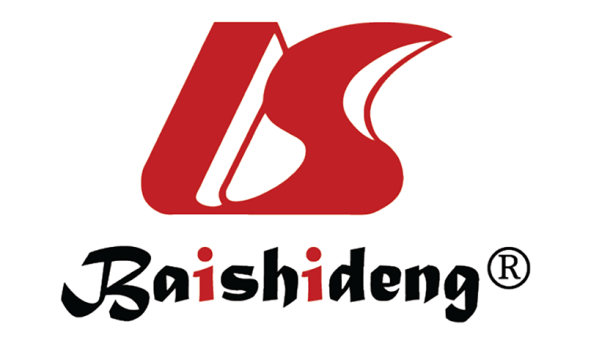 Published by Baishideng Publishing Group Inc7041 Koll Center Parkway, Suite 160, Pleasanton, CA 94566, USATelephone: +1-925-3991568E-mail: bpgoffice@wjgnet.comHelp Desk: https://www.f6publishing.com/helpdeskhttps://www.wjgnet.com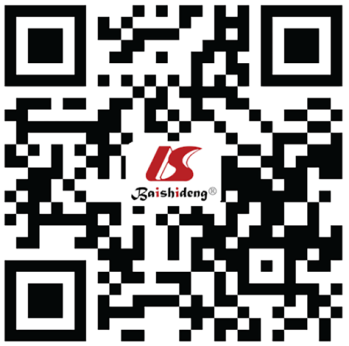 © 2021 Baishideng Publishing Group Inc. All rights reserved.Laboratory investigationLaboratory investigationLaboratory investigationLaboratory investigationLaboratory investigationLaboratory investigationLaboratory investigationInfectious ACCRef.Age (yr)SexImmunocompromisedPathogenCCYStool cultureBlood cultureBile cultureSerologyHistopathology1Tissue PCRIHCInfectious ACCGarrido-Benedicto et al[40], 199415M-Salmonella spp.-+NPNPNPNPNPNPPossibleRuiz-Rebollo et al[41], 200827M-Salmonella enterica-+NPNPNPNPNPNPPossibleKhan et al[42], 200931M-Salmonella enterica-NP+NPNPNPNPNPPossibleRajan et al[43], 201423F-Salmonella enterica+NP+NPNP+NPNPProbableLianos et al[44], 201932M-Salmonella enterica++NP+NPNPNPNPPossibleMourani et al[9], 199468M-HAV+NPNPNP++NP+ProvenSuresh et al[45], 20092,5F-HAV-NPNPNP+NPNPNPPossiblePrashanth et al[46], 201212F-HAV-NPNPNP+NPNPNPPossibleKaya et al[47], 201331F-HAV-NPNPNP+NPNPNPPossibleHinnant et al[10], 198932MHIVCMV, Cryptosporidium spp.+NPNPNPNP+NPNPProvenHinnant et al[10], 198944MHIVCMV, Cryptosporidium spp.++NPNPNP+NPNPProvenRiediger et al[11], 201360FRenal transplantationCMV+NPNPNP++NP+ProvenAgholi et al[12], 201625FCorticosteroid therapyCystoisospora belli++NPNPNP+NPNPProvenAgholi et al[12], 201635MHIVCystoisospora belli++NPNPNP++NPProvenAgholi et al[14], 201428FHIVSarcocystis spp.++NPNPNP++NPProvenZar et al[15], 200135MHIVCyclospora cayetanensis++NPNPNP+NP+ProvenKnapp et al[16], 199637MHIVEnterocytozoon bieneusi++NP+NP+NPNPProvenShinha et al[17], 201538MHIVHistoplasma capsulatum+NPNP+NP+NPNPProvenChen et al[18], 200836MHIVMycobacterium tuberculosis+NPNPNPNP+NPNPProvenTakeshita et al[20], 200664M-HBV+NPNPNP++NPNPProbableUnal et al[48], 200949F-HBV-NPNP+NPNPNPNPPossibleMeier et al[22], 2005NANA-HCV+NPNPNPNP+NPNPProbableWright et al[49], 201933M-HCV+NPNPNP++NPNPProbableOno et al[23], 201854ΜLymphocytic leukemiaZika virus+NPNPNPNP++NPProven2Guarner et al[24], 200129F-Leptospira+NPNPNP++NP+ProvenGuarner et al[24], 200160M-Leptospira+NPNPNP++NP+ProvenWalker et al[25], 198571F-Rickettsia rickettsii+NPNPNPNP+NP+ProvenSpernovasilis et al[50], 201754M-Rickettsia typhi-NPNPNP+NPNPNPPossibleAraki et al[28], 201770MImmunosuppressive agentsGiardia lamblia-+NPNPNPNPNPNPProven3Colle et al[29], 200225F-Echinococcus granulosus+NPNPNP++NPNPProbableSaha et al[51], 20057F-Plasmodium falciparum-NPNPNP+NPNPNPPossible4Curley et al[33], 201126M-Plasmodium vivax-NPNPNPNPNPNPNPPossible4Harris et al[32], 201359M-Plasmodium malariae-NPNPNPNPNPNPNPPossible4Dinulos et al[35], 19944M-EBV-NPNPNP+NPNPNPPossibleDinulos et al[35], 199416M-EBV+NPNPNP++NP-ProbableLagona et al[52], 20074F-EBV-NPNPNP+NPNPNPPossibleIaria et al[30], 200718F-EBV-NPNPNP+NPNPNPPossiblePrassouli et al[53], 200713F-EBV-NPNPNP+NPNPNPPossibleAttilakos et al[54], 20085M-EBV-NPNPNP+NPNPNPPossibleGagneux-Brunon et al[55], 201418F-EBV-NPNPNP+NPNPNPPossibleGagneux-Brunon et al[55], 201420F-EBV-NPNPNP+NPNPNPPossibleAgergaard et al[34], 201434F-EBV-NPNPNP+NPNPNPPossibleAlkhoury et al[56], 201415F-EBV-NPNPNP+NPNPNPPossibleYesilbag et al[57], 201730F-EBV-NPNPNP+NPNPNPPossibleNtelis et al[36], 201915F-EBV-NPNPNP+NPNPNPPossibleAlhassan et al[39], 202040F-SARS-CoV-2-NP-NPNPNPNPNPPossibleAndriopoulos et al[58], 200272M-Brucella melitensis+NP++++NPNPProbableHariz et al[59], 201962F-Brucella melitensis-NPNPNP+NPNPNPPossibleFigtree et al[60], 201038M-Coxiella burnetii+NPNPNP+++NPProvenRolain et al[61], 201371M-Coxiella burnetii+NPNPNP++NP-ProbableWu et al[62], 2003NANA-Dengue fever virus+NPNPNP++NPNPProbableMarasinghe et al[63], 201029F-Dengue fever virus-NPNPNP+NPNPNPPossibleHayakawa et al[64], 201172F-Orientia tsutsugamushi-NPNPNP+NPNPNPPossibleMahapatra et al[65], 201957F-Ehrlichia chaffeensis+NPNPNP+++-ProvenKurtovic et al[66], 200474FCVIDVZV-NPNPNP+NPNPNPPossibleUdayakumar et al[67], 200935F-Campylobacter jejuni++NPNPNPNPNPNPPossibleWest et al[68], 199855F-Vibrio cholerae+NP++NP+NPNPProbableSzvalb et al[69], 201939FAcute myelocytic leukemiaFusarium spp.-NP++NPNPNPNPPossible